
ՀԱՅԱՍՏԱՆԻ ՀԱՆՐԱՊԵՏՈՒԹՅԱՆ ԱՐԱՐԱՏԻ ՄԱՐԶԻ ԱՐԱՐԱՏ ՀԱՄԱՅՆՔԻ ԱՎԱԳԱՆԻ
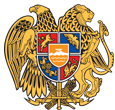 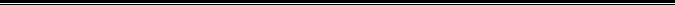 Հայաստանի Հանրապետության Արարատի մարզի Արարատ համայնք
ՀՀ, Արարատի մարզ, ք.Արարատ, 060-88-55-55, ararat.ararat@mta.gov.amԱՐՁԱՆԱԳՐՈՒԹՅՈՒՆ  N 18                                                                                                                                        ՀԱՄԱՅՆՔԻ  ԱՎԱԳԱՆՈՒ  ԱՐՏԱՀԵՐԹ   ՆԻՍՏԻ       Նիստը   վարում   էր  համայնքի ղեկավար Ասլան Ավետիսյանը,  արձանագրում՝ համայնքապետարանի աշխատակազմի քարտուղար Արթուր Մուսիկյանը:                                                                                                                                                           
                                                                                                                                                                                             Նիստին    ներկա   էին    ավագանու   անդամներ ՎԱՀԵ ՀԱՐՈՒԹՅՈՒՆՅԱՆԸ ՀԱՅԿ ՀԱՅԿՅԱՆԸ  ԼՈՒՍԻՆԵ ԱՂԱԽԱՆՅԱՆԸԿԱՐԵՆ ՂԱԶԱՐՅԱՆԸ  ԱՐՄԵՆ ԽԱՉԱՏՐՅԱՆԸ  ԱՎԱԳ ՎԱՐԴԱՆՅԱՆԸ  ԿԱՐՈ ԿԱՐԱՊԵՏՅԱՆԸ                                                                                                                                                                                                                                                                                                                                                                                                                               ՖԻՐԴՈՒՍ ԶԱՔԱՐՅԱՆԸԵՎԱ ԴԵՄԻՐՃՅԱՆԸԱՐՍԵՆ ՀԱԿՈԲՅԱՆԸԱՍՊՐԱՄ ԽԱՉԱՏՐՅԱՆԸՀՐԱՆՈՒՇ ՀԱԿՈԲՅԱՆԸԱՍԼԱՆ ԱՎԵՏԻՍՅԱՆԸՍԱՄՎԵԼ ՎԱՐԴԱՆՅԱՆԸԳԵՎՈՐԳ ՄԱՆՈՒԿՅԱՆԸԼԱՐԻՍԱ ԹՈՒՆՅԱՆԸՌԻՄԱ ՀԱՐՈՒԹՅՈՒՆՅԱՆԸԱՆԻ ԱՌԱՔԵԼՅԱՆԸԳԱՐԵԳԻՆ ԼԵՎՈՆՅԱՆԸՆիստից  բացակայում   էր  ավագանու  անդամ`                                                                                          
1․ ԿԱՐԵՆ ԱԴԱՄՅԱՆԸ                                                                                                                       2․ ՍԱՄՎԵԼ ՄԱԼԽԱՍՅԱՆԸ3․ ՍԻՄՈՆ ՊԵՏՐՈՍՅԱՆ                                                                                                                    4․ ՄԿՐՏԻՉ ՄԱՐՏԻՐՈՍՅԱՆԸ                                                                                                            5․ ՎԱՐՈՒԺԱՆ ՀԱՐՈՅԱՆԸ                                                                                                              6․ ՍԱՐԳԻՍ ՄԱՆՎԵԼՅԱՆԸ                                                                                                              7․ ԳԵՂԱՄ ՍԻՆԱՆՅԱՆԸ                                                                                                                  8․ ՍԵՐԳՈ ՄԻՆԱՍՅԱՆԸ       Ավագանու     նիստին   մասնակցում   էին` համայնքի ղեկավարի տեղակալներ Կարեն Քենդրջյանը և Արմեն Բաղդասարյանը, համայնքի ղեկավարի խորհրդականներ Մուշեղ Հակոբյանը և Բաբկեն Բաբայանը, համայնքապետարանի այլ աշխատակիցներ, Արարատ քաղաքի բնակիչներ:Ժամը 1600 դրությամբ  նիստին մասնակցելու համար գրանցվել են ավագանու 19 անդամներ։ Նիստը վարողը նիստի հաստատմանը  ներկայացրեց օրակարգի հետևյալ նախագծերը՝      Ղեկավարվելով   «Տեղական  ինքնակառավարման  մասին» Հայաստանի  Հանրապետության   օրենքի    14-րդ  հոդվածի    6-րդ  կետի   պահանջներով, ինչպես նաև համայնքի ավագանու կանոնակարգով .ԱՐԱՐԱՏ  ՀԱՄԱՅՆՔԻ  ԱՎԱԳԱՆԻՆՈՐՈՇՈՒՄ   Է`     Հաստատել Արարատ համայնքի  ավագանու 2022 թվականի դեկտեմբերի  8-ի  թիվ 18 արտահերթ   նիստի հետևյալ օրակարգը՝1.   ԱՐԱՐԱՏ  ՀԱՄԱՅՆՔԻ   ԱՎԱԳԱՆՈՒ   2022 ԹՎԱԿԱՆԻ   ԴԵԿՏԵՄԲԵՐԻ  8-Ի ԹԻՎ 18 ԱՐՏԱՀԵՐԹ   ՆԻՍՏԻ    ՕՐԱԿԱՐԳԸ  ՀԱՍՏԱՏԵԼՈՒ  ՄԱՍԻՆ  	                                                            
                 
2. ՀԱՄԱՅՆՔԱՅԻՆ      ՍԵՓԱԿԱՆՈՒԹՅՈՒՆ ՀԱՆԴԻՍԱՑՈՂ   ԳՈՒՅՔԻ    2022Թ.   ԳՈՒՅՔԱԳՐՄԱՆ    ՓԱՍՏԱԹՂԹԵՐԸ  ՀԱՍՏԱՏԵԼՈՒ  ՄԱՍԻՆ3․ «ԱՐԱՐԱՏ  ՀԱՄԱՅՆՔԻ ՊԱՐՈՒՅՐ ՍԵՎԱԿ ԳՅՈՒՂԻ ՄԱՆԿԱՊԱՐՏԵԶ» ՀՈԱԿ-Ի  ՆՈՐ 
ԽՄԲԱԳՐՈՒԹՅԱՄԲ  ԿԱՆՈՆԱԴՐՈՒԹՅՈՒՆԸ   ՀԱՍՏԱՏԵԼՈՒ ՄԱՍԻՆ	4. «ԱՐԱՐԱՏ  ՔԱՂԱՔԻ ՄՇԱԿՈՒՅԹԻ ԵՎ ԱՐՎԵՍՏԻ   ԿԵՆՏՐՈՆ» ՀՈԱԿ-Ի  ՆՈՐ 
ԽՄԲԱԳՐՈՒԹՅԱՄԲ  ԿԱՆՈՆԱԴՐՈՒԹՅՈՒՆԸ   ՀԱՍՏԱՏԵԼՈՒ ՄԱՍԻՆ	5. ԱՐԱՐԱՏ ՀԱՄԱՅՆՔԻ 2022Թ.  ԲՅՈՒՋԵԻ  ԵԿԱՄՏԱՅԻՆ ԵՎ  ԾԱԽՍԱՅԻՆ 
ՄԱՍԵՐԻ ՀՈԴՎԱԾՆԵՐՈՒՄ ՓՈՓՈԽՈՒԹՅՈՒՆ   ԿԱՏԱՐԵԼՈՒ ՄԱՍԻՆ6․ ՀԱՅԱՍՏԱՆԻ ՀԱՆՐԱՊԵՏՈՒԹԱՅՆ  ԱՐԱՐԱՏԻ  ՄԱՐԶԻ ԱՐԱՐԱՏ  ՀԱՄԱՅՆՔԻ 2023 ԹՎԱԿԱՆԻ ԲՅՈՒՋԵՆ  ՀԱՍՏԱՏԵԼՈՒ ՄԱՍԻՆ7․  ՀԱՅԱՍՏԱՆԻ ՀԱՆՐԱՊԵՏՈՒԹՅԱՆ ԱՐԱՐԱՏԻ ՄԱՐԶԻ ԱՐԱՐԱՏ ՀԱՄԱՅՆՔԻ 2023-2025 ԹՎԱԿԱՆՆԵՐԻ ՄԻՋՆԱԺԱՄԿԵՏ  ԾԱԽՍԵՐԻ ԾՐԱԳԻՐԸ ՀԱՍՏԱՏԵԼՈՒ ՄԱՍԻՆ 8․ ԱՐԱՐԱՏ ԽՈՇՈՐԱՑՎԱԾ ՀԱՄԱՅՆՔՈՒՄ ԳՏՆՎՈՂ ՀՈՂԱՄԱՍԵՐԻ  ՎԱՐՁԱԿԱԼՈՒԹՅԱՆ ՊԱՅՄԱՆԱԳՐԵՐՈՎ «ԱՐԱՐԱՏՑԵՄԵՆՏ» ՓԲԸ ՆԿԱՏՄԱՄԲ ՏՈՒՅԺԵՐ ՉԿՒՐԱՌԵԼՈՒ ՄԱՍԻՆՀամայնքի ղեկավար՝                                     ԱՍԼԱՆ ԱՎԵՏԻՍՅԱՆ  2․ ԼՍԵՑԻՆ                                                        ՀԱՄԱՅՆՔԱՅԻՆ ՍԵՓԱԿԱՆՈՒԹՅՈՒՆ   
                                                                                           ՀԱՆԴԻՍԱՑՈՂ ԳՈՒՅՔԻ    2022Թ.   
                                                                                      ԳՈՒՅՔԱԳՐՄԱՆ    ՓԱՍՏԱԹՂԹԵՐԸ	                                                                                        ՀԱՍՏԱՏԵԼՈՒ  ՄԱՍԻՆ           Համաձայն  Արարատ   համայնքի  ղեկավարի     2022թ. սեպտեմբերի 30-ի  թիվ 293  կարգադրության, գույքագրող  հանձնաժողովը    կատարել  է  համայնքապետարանում, համայնքի կազմում ընդգրկված վարչական շենքերում   և  ենթակա  կազմակերպություններում  եղած  համայնքային  սեփականություն  հանդիսացող   գույքի  ամենամյա  գույքագրում:  	
   Գույքագրման  արդյունքում    ճշտվել  և  հաշվառվել  են  համայնքի  սեփականություն  հանդիսացող  հիմնական  միջոցները,  արագամաշ,  մանրարժեք  գույքն  ու  առարկաները:   Առկա  գույքը  հիմնականում  ֆիզիկապես   մաշված  է,  մանրարժեք  գույքի  մի  մասը   հետագա  օգտագործման    պիտանի  չէ: Բոլոր  կազմակերպություններում  հիմնական  միջոցները  և  արագամաշ  գույքը  նորացման  կարիք    ունի:   	     
  Ղեկավարվելով  <<Տեղական  ինքնակառավարման  մասին>>  Հայաստանի  Հանրապետության  օրենքի   18-րդ հոդվածի 1-ին մասի  32-րդ  կետի, 42-րդ հոդվածի 1-ին մասի 10-րդ կետի և  77-րդ հոդվածի 3-րդ կետի  պահանջներով,  ինչպես  նաև  համայնքի  ավագանու  Կանոնակարգով.                  ԱՐԱՐԱՏ     ՀԱՄԱՅՆՔԻ   ԱՎԱԳԱՆԻՆ          ՈՐՈՇՈՒՄ Է`  1.Հաստատել  համայնքային  սեփականություն  հանդիսացող  գույքի  ամենամյա  գույքագրման փաստաթղթերը  ըստ  կազմակերպությունների`   Արարատի համայնքապետարան,  Արարատ, Ավշար, Արմաշ, Նոյակերտ, Սուրենավան, Զանգակատուն և Վարդաշատ, Երասխ, Պարույր Սևակ, Ուրցալանջ և Լանջառ  բնակավայրերի վարչական շենքեր, «Արարատ քաղաքի թիվ 1,  թիվ 2,  թիվ 3,  թիվ 4    մանկապարտեզներ», «Արարատ քաղաքի Ղ․Սարյանի անվան ՄՄԱԴ», «Արարատ քաղաքի մարզադպրոց»,  «Արարատ քաղաքի մշակույթի և արվեստի  կենտրոն» ՀՈԱԿ-ներ,  «Արարատ համայնքի  կոմունալ  ծառայություն» ԲՀ, «Արարատ համայնքի Արարատ, Արմաշ, Սուրենավան, Նոյակերտ, Երասխ, Զանգակատուն, Պարույր Սևակ գյուղերի մանկապարտեզներ» ՀՈԱԿ-ներ: /Հավելվածներ   1-25 / :    2.Թույլատրել  ենթակա  կազմակերպությունների  տնօրեններին`  2.1 Համապատասխան  հանձնաժողովների  միջոցով  դուրս  գրել  գույքագրման  արդյունքում  հաշվառված,  օգտագործման  համար  ոչ  պիտանի  արագամաշ,  մանրարժեք  գույքը:2.2 Համապատասխան  լիցենզավորված  մասնագետների  միջոցով  ուսումնասիրել  գույքագրող  հանձնաժողովների  կողմից  հաշվառված,  հետագա  օգտագործման  համար  ոչ  պիտանի  հիմնական միջոցների   բոլոր  դետալները,  որոշել  դրանց  օգտագործման  պիտանելիության  աստիճանը,  գնահատել  և  անհրաժեշտության  դեպքում  օտարել:       Համայնքի ղեկավար՝                                     ԱՍԼԱՆ ԱՎԵՏԻՍՅԱՆ 3․ ԼՍԵՑԻՆ                                                        «ԱՐԱՐԱՏ  ՀԱՄԱՅՆՔԻ ՊԱՐՈՒՅՐ ՍԵՎԱԿ ԳՅՈՒՂԻ  
                                                                              ՄԱՆԿԱՊԱՐՏԵԶ» ՀՈԱԿ-Ի ԿԱՆՈՆԱԴՐՈՒԹՅՈՒՆԸ 
                                                                              ՉԵՂՅԱԼ ՀԱՄԱՐԵԼՈՒ ԵՎ ՆՈՐ ԽՄԲԱԳՐՈՒԹՅԱՄԲ 
                                                                              ԿԱՆՈՆԱԴՐՈՒԹՅՈՒՆԸ ՀԱՍՏԱՏԵԼՈՒ    ՄԱՍԻՆ    
                                                                                  ---------------------------------            
                                                                                /Զեկ.  Ա․Իսաջանյան/                  Ղեկավարվելով   «Տեղական  ինքնակառավարման մասին» Հայաստանի  Հանրապետության օրենքի   18-րդ հոդվածի 1-ին մասի 28-րդ, 35-րդ հոդվածի 1-ին մասի 5-րդ կետով,   46-րդ  հոդվածի    1-ին մասի 2-րդ  կետով,  Նորմատիվ իրավական ակտերի մասին Հայաստանի Հանրապետության օրենքի 37-րդ հոդվածի 1-ին մասով,  ինչպես նաև ավագանու կանոնակարգով և հաշվի առնելով այն հանգանմանքը, որ պետռեգիստրի կողմից գրանցվել է «Արարատ համայնքի Պարույր Սևակ գյուղի մանկապարտեզ» ՀՈԱԿ-ի  ներկայացված կանոնադրության սխալ օրինակը․ԱՐԱՐԱՏ ՀԱՄԱՅՆՔԻ ԱՎԱԳԱՆԻՆ ՈՐՈՇՈՒՄ Է`Չեղյալ համարել համայնքի ավագանու կողմից 29․06․2022թ․ N 71 որոշմամբ հաստատված «Արարատ համայնքի Պարույր Սևակ գյուղի մանկապարտեզ» ՀՈԱԿ-ի կանոնադրությունը։ Հաստատել   «Արարատ համայնքի Պարույր Սևակ գյուղի մանկապարտեզ» ՀՈԱԿ-ի նոր խմբագրությամբ կանոնադրությունը։Հանձնարարել «Արարատ համայնքի Պարույր Սևակ գյուղի մանկապարտեզ» ՀՈԱԿ-ի տնօրենին՝ սկսել  նոր խմբագրությամբ հաստատված կանոնադրության Պետռեգիստրում գրանցելու գործընթացը:	                	 Համայնքի ղեկավար՝                                     ԱՍԼԱՆ ԱՎԵՏԻՍՅԱՆ 4․ ԼՍԵՑԻՆ                                              «ԱՐԱՐԱՏ  ՔԱՂԱՔԻ ՄՇԱԿՈՒՅԹԻ ԵՎ ԱՐՎԵՍՏԻ    
                                                                                                      ԿԵՆՏՐՈՆ» ՀՈԱԿ-Ի ՆՈՐ 
                                                                      ԽՄԲԱԳՐՈՒԹՅԱՄԲ  ԿԱՆՈՆԱԴՐՈՒԹՅՈՒՆԸ    
                                                                                                ՀԱՍՏԱՏԵԼՈՒ ՄԱՍԻՆ         	                                                                                      ---------------------------------            
                                                                                                    /Զեկ.  Ա․Իսաջանյան/
                                                                                                                                                                                                                           Ղեկավարվելով   «Տեղական  ինքնակառավարման մասին» Հայաստանի  Հանրապետության օրենքի   18-րդ հոդվածի 1-ին մասի 28-րդ, 35-րդ հոդվածի 1-ին մասի 5-րդ կետով,   46-րդ  հոդվածի    1-ին մասի 2-րդ  կետով,    Նորմատիվ իրավական ակտերի մասին Հայաստանի Հանրապետության օրենքի 37-րդ հոդվածի 1-ին մասով,  ինչպես նաև ավագանու կանոնակարգով և հաշվի առնելով այն հանգանմանքը, որ «Արարատ քաղաքի մշակույթի եվ արվեստի կենտրոն» ՀՈԱԿ-ի հաստիքացուցակում տեղի են ունեցել որոշակի փոփոխություններ.ԱՐԱՐԱՏ ՀԱՄԱՅՆՔԻ ԱՎԱԳԱՆԻՆ ՈՐՈՇՈՒՄ Է`Ուժը կորցրած ճանաչել Արարատ համայնքի ավագանու 09․03․2022թ. «Արարատ քաղաքի մշակույթի եվ արվեստի կենտրոն ՀՈԱԿ-ի կանոնադրությունը, 2022թ.  հաստիքացուցակը, աշխատակիցների քանակը և պաշտոնային դրույքաչափերը հաստատելու մասին» թիվ 33 որոշումը:Հաստատել   «Արարատ քաղաքի մշակույթի եվ արվեստի կենտրոն» ՀՈԱԿ-ի նոր խմբագրությամբ կանոնադրությունը։Հանձնարարել «Արարատ քաղաքի մշակույթի եվ արվեստի կենտրոն» ՀՈԱԿ-ի տնօրենին՝ սկսել  նոր խմբագրությամբ հաստատված կանոնադրության Պետռեգիստրում գրանցելու գործընթացը:	                Համայնքի ղեկավար՝                                     ԱՍԼԱՆ ԱՎԵՏԻՍՅԱՆ5․ ԼՍԵՑԻՆ                                           ԱՐԱՐԱՏ ՀԱՄԱՅՆՔԻ 2022Թ.  ԲՅՈՒՋԵԻ                 
                                            ԵԿԱՄՏԱՅԻՆ ԵՎ  ԾԱԽՍԱՅԻՆ 
                                                                      ՄԱՍԵՐԻ ՀՈԴՎԱԾՆԵՐՈՒՄ ՓՈՓՈԽՈՒԹՅՈՒՆ      
                            ԿԱՏԱՐԵԼՈՒ ՄԱՍԻՆ                                                                      ———————————---------------------------------            
                                                                                                               /Զեկ.Հ․Պողոսյան/
            Համաձայն «Նորմատիվ իրավական ակտերի մասին» Հայաստանի Հանրապետութայն  օրենքի  33-րդ  հոդվածի,  «Տեղական ինքնակառավարման մասին» Հայաստանի Հանրապետության  օրենքի 18-րդ հոդվածի 1-ին մասի 5-րդ կետի և  «Հայաստանի Հանրապետության բյուջետային  համակարգի մասին» օրենքի 33-րդ  հոդվածի 4-րդ  մասի՝         ԱՐԱՐԱՏ   ՀԱՄԱՅՆՔԻ   ԱՎԱԳԱՆԻՆ          ՈՐՈՇՈւՄ Է`       Հայաստանի Հանրապետության  Արարատի  մարզի  Արարատ  համանքի   ավագանու  2022 թվականի մարտի 18-ի «Հայաստանի Հանրապետության Արարատի  մարզի Արարատ  համայնքի 2022 թվականի բյուջեն հաստատելու մասին» N 47-Ն   որոշման  մեջ  կատարել  փոփոխություններ՝  որոշմամբ  հաստատված   հավելվածի 1, 2, 3 հատվածներում, կատարել փոփոխություններ՝  համաձայն NN 1, 2, 3    հավելվածների:ՀԱՄԱՅՆՔԻ  ՂԵԿԱՎԱՐ՝                                       ԱՍԼԱՆ  ԱՎԵՏԻՍՅԱՆ6․ ԼՍԵՑԻՆ                            ԱՐԱՐԱՏԻ  ՄԱՐԶԻ ԱՐԱՐԱՏ  ՀԱՄԱՅՆՔԻ                                                            
                                                                          2023 ԹՎԱԿԱՆԻ    ԲՅՈՒՋԵՆ  ՀԱՍՏԱՏԵԼՈՒ  
                                                                                                              ՄԱՍԻՆ   		                                                                   
                                                                                           --————-------------------------------            
                                                                                                                 /Զեկ. Հ.Պողոսյան/                                                                             
                                                               Ղեկավարվելով «Տեղական ինքնակառավարման մասին» Հայաստանի Հանրապետության օրենքի 18-րդ հոդվածի 1-ին մասի 5-րդ կետով, «Հայաստանի Հանրապետության բյուջետային համակարգի մասին» Հայաստանի Հանրապետության  օրենքի 31-րդ հոդվածով, 33-րդ հոդվածի 3-րդ մասով.  ԱՐԱՐԱՏ  ՀԱՄԱՅՆՔԻ ԱՎԱԳԱՆԻՆՈՐՈՇՈՒՄ Է1. Հաստատել Հայաստանի Հանրապետության Արարատի մարզի Արարատ  համայնքի 2023 թվականի բյուջեն համաձայն հավելվածների, որից 1) եկամուտների գծով՝ 2463051․2 հազար դրամ                 
2) ծախսերի գծով՝         2463051,2  հազար  դրամ                                                                                                               3) դեֆիցիտը (պակասուրդը)՝ 0 դրամ4)  համայնքի բյուջեի եկամուտները՝ հավելված 1                
5)   համայնքի բյուջեի ծախսերն ըստ բյուջետային ծախսերի գործառնական դասակարգման՝ հավելված 2                                   
6) համայնքի բյուջեի ծախսերն ըստ բյուջետային ծախսերի տնտեսագիտական դասակարգման՝ հավելված 3               
7) համայնքի բյուջեի  միջոցների տարեվերջի հավելուրդը կամ դեֆիցիտը (պակասուրդը)՝  հավելված 4                                                             
8) համայնքի բյուջեի հավելուրդի օգտագործման ուղղությունների կամ  դեֆիցիտի (պակասուրդի) ֆինանսավորման աղբյուրները՝ հավելված 5                  
9) համայնքի բյուջեի ծախսերն ըստ բյուջետային ծախսերի գործառնական և տնտեսագիտական դասակարգման՝ հավելված 6։          2․ Թույլատրել համայնքի ղեկավարին՝ 1) համայնքի բյուջեի կատարման ընթացքում կատարել վերաբաշխումներ ըստ գործառնական և տնտեսագիտական դասակարգման ծախսերի նախատեսված հոդվածների միջև.            
2) սահմանել,  փոփոխությունների հանրագումարը տարվա ընթացքում չի կարող գերազանցել հաստատված չափաքանակների 15%-ը:Համայնքի ղեկավար՝                                     ԱՍԼԱՆ ԱՎԵՏԻՍՅԱՆ7․ ԼՍԵՑԻՆ                                               ՀԱՅԱՍՏԱՆԻ ՀԱՆՐԱՊԵՏՈՒԹՅԱՆ ԱՐԱՐԱՏԻ    
                                                            ՄԱՐԶԻ ԱՐԱՐԱՏ  ՀԱՄԱՅՆՔԻ 2023-2025 
                                                                 ԹՎԱԿԱՆՆԵՐԻ ՄԻՋՆԱԺԱՄԿԵՏ ԾԱԽՍԵՐԻ 
                                                ԾՐԱԳԻՐԸ  ՀԱՍՏԱՏԵԼՈՒ ՄԱՍԻՆ                                                                                                                                                  
                                                                    --————-------------------------------            
                                                                               /Զեկ. Հ.Պողոսյան/             Ղեկավարվելով «Տեղական ինքնակառավարման մասին» Հայաստանի Հանրապետության օրենքի 18-րդ հոդվածի 1-ին մասի 5-րդ կետով, «Հայաստանի Հանրապետության բյուջետային համակարգի մասին» Հայաստանի Հանրապետության  օրենքի 33-րդ հոդվածի 1-ին մասի 3-րդ կետի պահանջներով.  ԱՐԱՐԱՏ  ՀԱՄԱՅՆՔԻ ԱՎԱԳԱՆԻՆՈՐՈՇՈՒՄ ԷՀաստատել Հայաստանի Հանրապետության Արարատի մարզի Արարատ  համայնքի 2023-2025 թվականների միջնաժամկետ ծախսերը  համաձայն կից հավելվածի /հավելվածը կցվում է/։Սույն որոշումն ուժի մեջ է մտնում պաշտոնական հրապարակման հաջորդող օրվանից։Համայնքի ղեկավար՝                                     ԱՍԼԱՆ ԱՎԵՏԻՍՅԱՆ8․ ԼՍԵՑԻՆ                                                    ԱՐԱՐԱՏ ԽՈՇՈՐԱՑՎԱԾ ՀԱՄԱՅՆՔՈՒՄ  ԳՏՆՎՈՂ ՀՈՂԱՄԱՍԵՐԻ ՎԱՐՁԱԿԱԼՈՒԹՅԱՆ                                                                         ՊԱՅՄԱՆԱԳՐԵՐՈՎ «ԱՐԱՐԱՏՑԵՄԵՆՏ» 
                                                              ՓԲԸ ՆԿԱՏՄԱՄԲ ՏՈՒՅԺԵՐ ՉԿԻՐԱՌԵԼՈՒ  ՄԱՍԻՆ          	                                                                             --————-------------------------------            
                                                                                                  /Զեկ. Ա․Դադայան/                      Արարատ համայնքի և <<Արարատցեմենտ>> ՓԲ ընկերության միջև կնքված համաձայնագրից ելնելով, որով ճանաչվել է վարձավճարների վճարման պարտավորության առկայությունը և սահմանվել է  2017 թվականից մինչև 31.12.2022 թվականը կուտակված Արարատ խոշորացված համայնքում գտնվող 9,7857 հա,  13,6361 հա, 2,8781 հա, 20,05 հա, 6,4034 հա, 18,46 հա, 27,9453 հա, 5,3362 հա, 27,31 հա, 9,1874 հա, 17,2534 հա հողամասերի վարձավճարների վճարման մեկ տարվա ժամանակացույցը, ինչպես նաև <<Արարատցեմենտ>> ՓԲ ընկերության հետ ձեռք բերված համաձայնությունները՝ Արարատ համայնքում գտնվող 26,30021 հա մակերեսով հողամասերի վարձակալության պայմանագրերով սահմանված վարձավճարները կադաստրային արժեքի 1 տոկոսի փոխարեն 4 տոկոս սահմանելու, 47,35 հա և 2,9 հա հողամասերի վերաբերյալ կադաստրային արժեքի 4 տոկոսով վարձակալության պայմանագրեր կնքելու, նախկինում կուտակված վարձավճարի կանխավճարների վերաբերյալ վեճը լուծված համարելու, սոցիալական ծրագրերը մեծացնելու և այն Արարատ համայնքի միջոցով իրականացնելու, Կախանովի ջրանցքից ցեմենտի գործարան անցնող խողովակաշարով Արարատ համայնքին ոռոգման ջուր տրամադրելու, շինությունները կադաստր վարող մարմնում հաշվառելու վերաբերյալ,	    
ղեկավարվելով«Տեղական  ինքնակառավարման  մասին»  Հայաստանի                           Հանրապետության օրենքի  18-րդ  հոդվածի    1-ին    կետի 9-րդ, 21-րդ ենթակետերով, 38-րդ հոդվածի 1-ին կետի 3-րդ, 7-րդ ենթակետերով ԱՐԱՐԱՏ   ՀԱՄԱՅՆՔԻ   ԱՎԱԳԱՆԻՆՈՐՈՇՈւՄ Է`1․ <<Արարատցեմենտ>> ՓԲ ընկերության նկատմամբ մինչև 31.12.2022 թվականը ներառյալ չկիրառել Արարատ խոշորացված համայնքում գտնվող 9,7857 հա,  13,6361 հա, 2,8781 հա, 20,05 հա, 6,4034 հա, 18,46 հա, 27,9453 հա, 5,3362 հա, 27,31 հա, 9,1874 հա, 17,2534 հա հողամասերի վարձակալության պայմանագրերով նախատեսված տույժերը։Համայնքի ղեկավար՝                                     ԱՍԼԱՆ ԱՎԵՏԻՍՅԱՆՀամայնքի   ավագանին  ավարտում  է  նիստի   օրակարգի  հարցերի   քննարկումը, նիստի վարողը    հայտարարում    է    ավագանու    նիստի    ավարտի    մասին: ԱՇԽԱՏԱԿԱԶՄԻ   ՔԱՐՏՈՒՂԱՐ՝	                              ԱՐԹՈՒՐ  ՄՈՒՍԻԿՅՍՆՀԱՄԱՅՆՔԻ  ՂԵԿԱՎԱՐ՝                                       ԱՍԼԱՆ  ԱՎԵՏԻՍՅԱՆ08 ԴԵԿՏԵՄԲԵՐ  2022Թ.                              /Զեկ. Բ․Բաբայան/